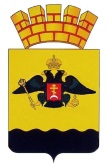 АДМИНИСТРАЦИЯ МУНИЦИПАЛЬНОГО ОБРАЗОВАНИЯГОРОД НОВОРОССИЙСКПОСТАНОВЛЕНИЕ  ____________                                                                                                       № _______г. НовороссийскОб  оплате труда и премированию работников муниципальных бюджетных учреждений в сфере благоустройства города Новороссийска 		В связи с приведением муниципальных правовых актов муниципального образования город Новороссийск в соответствие с действующим законодательством Российской Федерации, а также в целях упорядочения оплаты труда работников муниципальных бюджетных учреждений в сфере благоустройства муниципального образования  город  Новороссийск, сохранения  единого  подхода к оплате труда  работников,  усиления  материальной  заинтересованности  работников и повышения эффективности труда, а также в целях обеспечения права каждого работника  на  своевременную и  в  полном  размере оплату  труда в соответствии со своей  квалификацией,   сложностью  труда, в соответствии с  Трудовым   кодексом  Российской  Федерации,  руководствуясь  статьями  7 и 47 Федерального закона от 6 октября  2003 года № 131-ФЗ «Об общих принципах организации местного самоуправления в Российской Федерации» и статьей  34   Устава    муниципального   образования   город    Новороссийск, п о с т а н о в л я ю:		1.  Утвердить типовое положение об оплате труда и премированию работников муниципальных бюджетных учреждений в сфере благоустройства города Новороссийска (приложение № 1).          2. Утвердить перечень муниципальных бюджетных учреждений в сфере благоустройства города Новороссийск (приложение № 2).          3.   Руководителям муниципальных бюджетных учреждений привести свои положения по оплате труда и штатные расписания в соответствие с настоящим постановлением и предоставить на согласование в управление экономического развития и финансовое управление администрации муниципального образования город Новороссийск.	  4.   Отделу информационной политики и средств массовой информации опубликовать настоящее постановление в печатном бюллетене «Вестник муниципального   образования   город    Новороссийск»  и разместить на официальном сайте администрации муниципального образования город Новороссийск.		5.  Контроль  за  выполнением  настоящего  постановления  возложить  на заместителя  главы муниципального образования Служалого А.В.         6. Постановление вступает в силу со дня его официального опубликования и распространяется на правоотношения, возникшие с 1 января 2020 года. Глава муниципального образования			                            И.А. ДяченкоТИПОВОЕ ПОЛОЖЕНИЕ об оплате труда и премированию работников муниципальных бюджетных учреждений в сфере благоустройства города Новороссийска1. Общие положения	1.1. Настоящее Положение разработано в соответствии с Трудовым Кодексом Российской Федерации, Бюджетным кодексом Российской Федерации, а также иными нормативно-правовыми актами администрации муниципального образования город Новороссийск и городской Думы муниципального образования город Новороссийск в целях обеспечения права каждого работника на своевременную и в полном размере оплату труда в соответствии со своей квалификацией, сложностью труда, количеством выполненных работ.	1.2. Настоящее Положение вводится в целях обеспечения единой политики организации оплаты труда в муниципальных бюджетных учреждениях (далее - Учреждениях), повышения эффективности труда работников, обеспечения усиления мотивации работников в решении стратегических и операционных задач, стоящих перед Учреждениями.	1.3. Принципом, лежащим в основе системы оплаты труда, является справедливая и достойная оплата труда работников. Это подразумевает:	1.3.1. Дифференциацию условий оплаты труда в зависимости от квалификации работника и доли его вклада в успех Учреждения;  1.3.2. Гарантированность постоянной части заработной платы работника (тарифная ставка, должностной оклад);  1.3.3. Связь переменной части заработной платы (премия) с эффективностью труда работников.	1.4. Заработная плата выплачивается не реже чем каждые полмесяца. Конкретная дата выплаты заработной платы устанавливается правилами внутреннего трудового распорядка, коллективным договором или трудовым договором не позднее 15 календарных дней со дня окончания периода, за который она начислена.  1.5. Выплата заработной платы производится в денежной форме в валюте Российской Федерации (в рублях) путем перечисления денежных средств на указанный работником счет в банке.2. Система оплаты труда	2.1. В учреждениях устанавливается тарифная система оплаты труда, которая включает в себя:2.1.1. Тарифные ставки (оклады);2.1.2. Тарифные коэффициенты.2.2. Основой для дифференциации тарифных ставок и должностных окладов в Учреждениях является размер базовой месячной тарифной ставки рабочего 1 разряда с учетом рекомендуемого минимального тарифного коэффициента установленного в приложении к настоящему Положению. Минимальная месячная тарифная ставка  рабочего 1 разряда с учетом минимального тарифного коэффициента устанавливается в следующих размерах:2.2.1. 5 120 рубля - базовая месячная тарифная ставка рабочего 1 разряда;2.2.2. Для рабочих учреждений по обслуживанию электросетей и подстанций – 8 192 руб. (5 120 руб. * 1,6 = 8 192 руб.);2.2.3. Для рабочих учреждений по санитарной очистке, благоустройству и озеленению 6 400 руб. (5 120 * 1,25 = 6 400 руб.);2.2.4. Для административно-управленческого аппарата, специалистов и служащих муниципальных бюджетных учреждений в сфере жилищно-коммунального хозяйства 6 400 руб. (5 120 * 1,25 = 6 400 руб.).2.3. Увеличение размера базовой месячной тарифной ставки (оклада) рабочего 1 разряда в Учреждениях утверждается решением городской Думы муниципального образования город Новороссийск №480 от 26.11.2019 года.2.4. При увеличении (индексации)  базовой месячной тарифной ставки рабочего 1 разряда, должностных окладов их размеры  подлежат округлению до целого рубля в сторону увеличения.2.5. В случаях, когда по условиям производства (работы) не может быть соблюдена установленная нормальная ежедневная работа или еженедельная продолжительность рабочего времени, работникам устанавливается суммированный учет рабочего времени с продолжительностью учетного периода один месяц. Во время осуществления сезонных работ, учетный период может устанавливаться продолжительностью до 6 (шести) месяцев.2.6. Работникам транспортного участка, дорожного участка в Учреждении устанавливаются часовые тарифные ставки, рассчитанные путем деления должностного оклада, согласно утвержденному штатному расписанию на среднемесячное количество рабочих часов в году, применяемое при определении часовой тарифной ставки из установленного должностного оклада.2.7. Администрация учреждения, по согласованию с выборным профсоюзным органом или  иным представительным работников, имеет право устанавливать сдельную систему оплаты труда. Сдельная оплата труда вводится в пределах фонда оплаты труда, по видам работ для которых она применяется.2.8. Сверхурочные работы не должны превышать для каждого работника четырех часов в течение двух дней подряд и 120 часов в год.	2.9. Время простоя по вине работодателя оплачивается в соответствии со ст. 157 Трудового кодекса Российской Федерации не менее двух третей средней заработной платы, если работник предупредил о начале простоя.	2.10. Предельный уровень соотношения средней заработной платы руководителей, их заместителей и средней заработной платы работников этих учреждений устанавливается в кратности от 1 до 3.   	2.11. Предельный уровень соответствия средней заработной платы руководителя, его заместителей и средней заработной платы работников этого учреждения может быть увеличен по решению органа местного самоуправления, путем включения учреждения в перечень, утверждаемый этим органом.2.12. Соотношение средней заработной  платы руководителя, его заместителей и средней заработной платы работников этого учреждения, формируемой за счет всех источников финансового обеспечения, рассчитывается за календарный год.2.13. Информация о рассчитываемой за календарный год среднемесячной заработной плате руководителей, их заместителей учреждений размещается в информационно-телекоммуникационной сети «Интернет» на официальном сайте органов местного самоуправления, в ведении которого находится учреждение, не позднее пятнадцатого мая года, следующего за отчетным периодом.2.14. В целях своевременного размещения информации руководитель учреждения обеспечивает ее предоставление с письменными согласиями на обработку персональных данных в орган местного самоуправления, в ведении которого находится учреждение, не позднее десятого мая года, следующего за отчетным периодом. В информации указываются наименование учреждения, фамилия, имя, отчество руководителя, его заместителей и их среднемесячная заработная плата (с учетом всех видов выплат из всех источников финансирования).2.15. В составе информации, предусмотренной пунктом 2.13. запрещается указывать данные, позволяющие определить место жительства, почтовый адрес, телефон и иные индивидуальные средства коммуникации лиц, в отношении которых размещается информация, а также сведения, отнесенные к государственной тайне или сведениям конфиденциального характера.	                          3. Доплаты и надбавки	3.1. В Учреждениях устанавливаются доплаты и надбавки к тарифным ставкам (окладам) работников в соответствии с Трудовым Кодексом Российской Федерации и иными нормативными документами действующего трудового законодательства РФ. Доплаты и надбавки устанавливаются с целью компенсации особых условий выполнения работ, а также выполнения работы, не предусмотренной трудовым договором, или наличия профессиональных качеств работника, оплата которых не включена в тарифную ставку (оклад), в пределах фонда оплаты труда Учреждения.	3.2. Доплаты и надбавки устанавливаются сверх должностных окладов.	3.3. Виды доплат и порядок их установления:	3.3.1. За работу с вредными и (или) опасными и иными особыми условиями труда (статья 147 ТК РФ).	Размер доплаты определяется как процент от должностного оклада на основании результатов аттестации рабочих мест и устанавливается приказом по Учреждению.	3.3.2. За работу в выходные и нерабочие праздничные дни (статья 153 ТК РФ).	Работа в выходной или нерабочий праздничный день оплачивается не менее чем в двойном размере должностного оклада (тарифной ставки) в пределах финансового обеспечения выполнения муниципального задания и фонда оплаты труда Учреждения.	Порядок установления:	3.3.2.1. Для работников с нормальным режимом работы доплата производится за работу в выходные и нерабочие праздничные дни согласно производственному календарю;	3.3.2.2. Работникам, работающим по скользящему графику, доплата производится только за работу в нерабочие праздничные дни и за работу по замещению другого работника по скользящему графику.	По желанию работника, работающего в выходной или нерабочий праздничный день, ему может быть предоставлен другой день отдыха. В этом случае работа в выходной или нерабочий праздничный день оплачивается в одинарном размере, а день отдыха оплате не подлежит.	Настоящая доплата ежемесячно рассчитывается на основании данных табеля учета рабочего времени и устанавливается приказом по Учреждению, согласованным с курирующим заместителем главы муниципального образования город Новороссийск.	3.3.3. За совмещение профессий (должностей) (статья 151 ТК РФ).	Размеры доплат за совмещение профессий (должностей) или исполнение обязанностей временно отсутствующего работника устанавливаются по соглашению сторон, осуществляющих привлечение работника, в пределах фонда оплаты труда Учреждения.	Совмещением профессии (должности) является выполнение работником наряду со своей основной работой, обусловленной трудовым договором, дополнительной работы по другой профессии (должности). Основанием совмещения профессии (должности) является необходимость структурного подразделения в выполнении обязанностей по вакантной должности (профессии), предусмотренной штатным расписанием.	В случае, если обязанности по одной профессии (должности) одновременно возложены на нескольких работников, то размер доплаты каждого из них определяется в порядке деления установленного процента доплаты на количество работников, совмещающих профессию (должность), или в зависимости от объема выполняемой работы.	Настоящая доплата устанавливается на основании приказа по Учреждению.	3.3.4. За выполнение обязанностей временно отсутствующего работника (статья 151 ТК РФ).	Размер доплаты - до 50% должностного оклада работника, выполняющего обязанности временно отсутствующего работника, в пределах фонда оплаты труда Учреждения.	Под временным отсутствием работника понимается отсутствие работника, когда за ним во всех случаях сохраняется место работы (должность).	Доплата за выполнение обязанностей за временно отсутствующего работника устанавливается при условии, что его трудовые обязанности невозможно распределить между другими работниками структурного подразделения Учреждения, в котором работает работник.	Необходимость возложения обязанностей временно отсутствующего работника оформляется руководителем данного структурного подразделения в виде служебной записки на имя директора Учреждения с указанием предполагаемого размера доплаты и срока замещения.	Настоящая доплата устанавливается приказом по Учреждению на срок замещения временно отсутствующего работника.	3.3.5. За расширение зон обслуживания.	Размер доплаты до - 50% от должностного оклада в пределах ФОТ Учреждения.	Под расширением зоны обслуживания понимается выполнение рабочим наряду со своей работой, обусловленной трудовым договором, дополнительной работы по той же профессии.	Настоящая доплата устанавливается на основании приказа Учреждения, согласованного с начальников Управления городского хозяйства администрации  муниципального образования город Новороссийск.	3.3.6. За сложность и напряженность.	Размер доплаты до - 100% от должностного оклада в пределах ФОТ Учреждения.	Под сложностью, напряженность понимается выполнение своих должностных обязанностей с учетом срочности, сложности объема выполняемой работы, привлечения работника к выполнению срочных и ответственных заданий.	Настоящая доплата устанавливается на основании приказа Учреждения, согласованного с начальников Управления городского хозяйства администрации  муниципального образования город Новороссийск.	3.4. Виды надбавок и порядок их установления:	3.4.1. Надбавка за классность водителям автомобилей устанавливается приказом по Учреждению за отработанное в качестве водителя время в следующих размерах:Надбавка за классность выплачивается за фактически отработанное время на линии согласно путевым листам при соблюдении следующих условий:3.4.1.1. Устанавливается в процентном соотношении к окладу и в пределах фонда оплаты труда.3.4.1.2. Квалификационные категории «водитель автомобиля второго класса» (присваиваются водителю, имеющему водительский стаж не менее трех лет), «водитель автомобиля первого класса» (присваивается водителю, имеющему категорию «водитель автомобиля второго класса» не менее двух лет) могут быть присвоены водителям, которые прошли подготовку или переподготовку по единым программам и имеют водительское удостоверение с отметкой, дающей право управления определенными категориями транспортных средств («B», «C», «D», «E»).3.4.1.3. Для присвоения класса водителю в учреждении должно быть разработано специальное положение, в котором необходимо прописать квалификационные характеристики водителей.3.4.1.4. Для решения о присвоении (снижении) классности водителя в учреждении должна быть создана квалификационная комиссия под председательством руководителя. В ее составе присутствуют: начальник отдела кадров, инженер по охране труда.3.5. Дополнительные (персональные) надбавки руководителям муниципальных учреждений города Новороссийска и их заместителям могут устанавливаться в пределах фонда оплаты труда на основании приказа начальника управления городского хозяйства администрации муниципального образования город Новороссийск, по согласованию с курирующим заместителем главы муниципального образования город Новороссийск.4. Система премирования4.1. В Учреждениях может применяться ежемесячное премирование сотрудников по результатам работы и устанавливаться в пределах фонда оплаты труда без учета премиального фонда вакантных единиц.Предельный размер премии в фонде оплаты труда Учреждения не должен превышать:4.1.1. Для руководителей, специалистов и служащих - до 40 процентов от должностного оклада;4.1.2. Для рабочих - от 30 до 120 процентов от должностного оклада.При этом предельный размер премии конкретных работников может не ограничиваться, но устанавливается в пределах фонда оплаты труда и на основании приказа руководителя.4.2. Показатели премирования Учреждений:Премия начисляется в установленном размере в процентах от должностного оклада с учетом фактически отработанного времени.Размер ежемесячного премирования может быть снижен полностью или частично отдельным работникам за невыполнение должностных обязанностей, распоряжений и приказов вышестоящего руководства, нарушения правил внутреннего трудового распорядка, правил техники безопасности, муниципального задания прямо пропорционально снятию объемов техническим надзором.4.3. Перечень производственных нарушений, за которые работники могут быть лишены премии полностью или частично:4.3.1. Для всех работников:4.3.2. Административно-управленческий персонал:4.3.2.1.  Невыполнение учреждением объемов муниципального задания.4.3.2.2.  Несвоевременное предоставление запрашиваемой информации.4.3.2.3.   Предоставление недостоверной информации.4.3.2.4. Нарушение сроков предоставления отчетности и некачественное исполнение отчетов.4.3.2.5. Неисполнение поручений и заданий руководства.4.3.2.6. Наличие несчастных случаев, рост травматизма.4.3.2.7. Несвоевременное принятие мер по предупреждению аварий и несчастных случаев.4.3.3. Специалисты:4.3.3.1.  Невыполнение учреждением объемов муниципального задания.4.3.3.2. Наличие аварий, отказов в работе оборудования из-за неудовлетворительной эксплуатации, технического обслуживания или ремонта оборудования, допущенных непосредственно персоналом.4.3.3.3. Невыполнение мероприятий, предусмотренных приказами, распоряжениями, предписаниями, противоаварийными и эксплуатационными циркулярами, а также мероприятий, намеченных при расследовании несчастных случаев, аварий, отказов в работе.4.3.3.4. Непредставление или несвоевременное представление и некачественное оформление всех видов отчетов и документации.4.3.3.5.    Нарушение правил внутреннего трудового распорядка.4.3.3.6.    Нарушение должностных инструкций.4.3.3.7. Нарушение правил охраны труда и противопожарной безопасности.4.3.4. Рабочие:4.3.4.1.    Невыполнение объемов муниципального задания.4.3.4.2. Невыполнение плановых заданий и распоряжений руководителя.4.3.4.3. Необеспечение сохранности закрепленного имущества учреждения.4.3.4.4.    Низкое качество выполнения работ.4.3.4.5.    Нарушения правил трудового внутреннего распорядка4.3.4.6. Нарушение правил охраны труда и противопожарной безопасности.4.3.5. Водители:4.3.5.1. Несоблюдение порядка и чистоты на рабочем месте (закрепленном автомобиле).4.3.5.2. Несвоевременное прибытие на место назначения и в гараж по вине водителя.4.3.5.3. Штрафы ГИБДД.4.3.5.4. Нарушение правил технической эксплуатации.4.3.5.5. Необеспечение сохранности закрепленного имущества учреждения.4.3.5.6. Нарушение правил охраны труда и противопожарной безопасности.Снижение размера премии или лишение ее полностью производится за тот период, когда этот проступок был допущен. Решение о снижении премии принимается директором Учреждения по представлению руководителей структурных подразделений.Общий размер премиального фонда Учреждения за истекший календарный месяц утверждается приказом начальника Управления городского хозяйства администрации муниципального образования город Новороссийск по представлению директора Учреждения.В этих целях Учреждение представляет в Управление городского хозяйства в срок не позднее 27-го числа текущего месяца, расчет премиального фонда.Выполнение показателей премирования должно подтверждаться документами, составленными в установленном порядке.Начисление премии конкретным работникам производится в соответствии с утвержденным начальником Управления городского хозяйства администрации муниципального образования город Новороссийск расчетом премиального фонда и на основании приказа по Учреждению.Начисление премии административно-управленческому персоналу производится на основании приказа и в соответствии с утвержденным начальником Управления городского хозяйства администрации муниципального образования город Новороссийск расчетом премиального фонда.5. Вознаграждение за выслугу лет5.1. В целях роста кадрового потенциала Учреждения, повышения его эффективности используется система вознаграждения за выслугу лет.5.2. Вознаграждение за выслугу лет выплачивается работникам, состоящим в штате Учреждения и проработавшим в Учреждения не менее одного календарного года. Первая выплата производится в течение следующего месяца после возникновения права на получение вознаграждения совместно с выплатой заработной платы.5.3. Вознаграждение за выслугу лет не выплачивается внешним совместителям, лицам, работающим по срочному трудовому договору, лицам, работающим по гражданско-правовому договору.5.4. Размер вознаграждения за выслугу лет зависит от непрерывного стажа работы в Учреждении.5.5. Вознаграждение носит ежемесячный характер и выплачивается в следующих размерах:5.6. Стаж работы исчисляется по состоянию на первое число месяца, следующего за отчетным месяцем.В стаж работы, дающий право на получение надбавки за выслугу лет, включаются следующие периоды времени:5.6.1. Работа в муниципальных учреждениях и предприятиях;5.6.2. Должности муниципальной службы;5.6.3. Муниципальные должности;5.6.4. Государственные должности РФ и субъектов РФ;5.6.5. Должности государственной гражданской службы на воинских должностях и должностях правоохранительной службы.Стаж работы, дающий право на получение надбавки за выслугу лет, исчисляется комиссией по исчислению стажа работы работников для выплаты им ежемесячной надбавки к должностному окладу за выслугу лет (далее - Комиссия).Решение Комиссии оформляется протоколом заседания Комиссии, который передается на рассмотрение директору Учреждения. В случае согласия с решением Комиссии директор Учреждения утверждает протокол заседания Комиссии.Протокол заседания Комиссии, утвержденный директором Учреждения, является основанием для издания приказа Учреждения о назначении надбавки за выслугу лет.Состав Комиссии и положение о ней утверждаются приказом по Учреждению.Основным документом для определения стажа работы, дающего право на получение надбавки за выслугу лет, является трудовая книжка, а также другие документы, удостоверяющие наличие стажа работы, дающего право на получение надбавки за выслугу лет.5.7. Вознаграждение за выслугу лет начисляется исходя из должностного оклада работника.5.8. На время перевода работника на другую работу в связи с производственной необходимостью или для замещения отсутствующего работника вознаграждение за выслугу лет выплачивается в установленном до перевода размере.5.9. При переводе работника на другую постоянную нижеоплачиваемую работу по состоянию здоровья в соответствии с медицинским заключением вознаграждение выплачивается в размере, установленном до перевода.5.10. Вознаграждение за выслугу лет выплачивается за время, отработанное в календарном месяце, включая время оплаченных отпусков, а также время, в течение которого за работником в соответствии с действующим законодательством сохраняется полностью или частично заработная плата.6. Заключительные положенияВ случаях, связанных с оплатой труда работников Учреждения и не оговоренных настоящим Положением, применяются нормы Трудового кодекса и других законодательных актов Российской Федерации.Заместитель главы муниципального образования                                                        А.В. Служалый	                                                        РЕКОМЕНДУЕМЫЕ МИНИМАЛЬНЫЕ ТАРИФНЫЕКОЭФФИЦИЕНТЫТаблица № 1Для рабочих предприятийТаблица 2I. Для водителей грузовых автомобилейII. Для водителей легковых автомобилей Таблица 3Для руководителей, специалистов и служащих предприятийТаблица 4  Таблица 5МИНИМАЛЬНЫЕ  ТАРИФНЫЕ  КОЭФФИЦИЕНТЫрабочих отдельных профессий предприятий жилищно-коммунального хозяйства, которым устанавливаются должностные окладыЗаместитель главы муниципального образования                                                     А.В. Служалый ПЕРЕЧЕНЬмуниципальных бюджетных учреждений в сфере благоустройства города Новороссийска1.  МБУ «Благоустройство и санитарная очистка города»2.  МБУ «Центр озеленения и благоустройства города»3.  МБУ «Спецавтохозяйство администрации города»Заместитель главы муниципального образования                                                       А.В. СлужалыйПриложение № 1УТВЕРЖДЕНО постановлением администрациимуниципального образования город Новороссийскот _________________ № _________классность водителяразмер ежемесячной надбавки к окладуI класс25%II класс10%№ п/пПоказатели премированияУдельный вес показателя в общей сумме ежемесячного премиального фонда, установленного утвержденным штатным расписанием, %1Отсутствие фактов невыполнения объема работ (невыхода техники) согласно муниципального задания (графиков выхода техники)702Исполнение графиков производства работ (выхода техники) в соответствии с техническим заданием (графиков выхода техники)103Обеспечение своевременного устранения выявленных недостатков в процессе выполнения работ54Качественное исполнение поручений и заданий учредителя105Соблюдение требований по охране труда и техники безопасности5№ п/пОснования для снижения размера премииМаксимальный размер снижения премии за основные результаты хозяйственной деятельности в процентах1Недобросовестное исполнение должностных обязанностей1002Опоздание на работу103Порча производственного имущества1004Прогул, отсутствие на работе свыше 4 часов без уважительной причины1005Появление на работу в нетрезвом состоянии100При непрерывном стаже работы, дающем право на получение вознаграждения за выслугу летРазмер вознаграждения, % от должностного окладаот 1 года до 5 лет15от 5 лет до 10 лет18свыше 10 лет20Приложениек типовому положению об оплате труда и премированию работников муниципальных бюджетных учреждений в сфере благоустройства города Новороссийска№п/пВиды работНаименование должности, профессиир а з р я д ыр а з р я д ыр а з р я д ыр а з р я д ыр а з р я д ыр а з р я д ы№п/пВиды работНаименование должности, профессии1IIIIIIVVVIА1234567В непроизводственных отрасляхВ непроизводственных отрасляхВ непроизводственных отрасляхВ непроизводственных отрасляхВ непроизводственных отрасляхВ непроизводственных отрасляхВ непроизводственных отрасляхВ непроизводственных отрасляхВ непроизводственных отраслях1.Ремонтно-строительные, бетонные,земляные работы, работы по ремонту и содержанию автомобильных дорог и дорожных сооружений1.Дорожные рабочие (машинисты)2.Разнорабочие по благоустройству3.Рабочие 4.Штукатур-маляр5.Плиточник,бетонщик6.Плотник, столяр7.Рабочие по граниту8.Разнорабочие9.Бригадир разнорабочих1.251.361.491.681.942.252.Ремонт, наладка и обслуживание электроэнергетического,  санитарно-технического и др. оборудования,контрольно-измерительных приборов,  автоматики,   электронно-вычислительной техники, машин, механизмов (при сдельной и повременной системах оплаты труда 1.Электрогазосварщик2. Бензопильщик3. Стропальщик4.Оператор уборочных машин5. Рабочие  по обслуживанию электрических сетей6. Электромонтёры7. Электрик8.Автоэлектрик9.Аккумуляторщик10.Моторист11.Слесарь по ремонту а/м, агрегатов12.Токарь13.Шиномонтажник1.181.291.411.591.822.102.123.Посадка, уход за зелеными насаждениями, их защита, др. непроизводственные виды работ и услуг (при сдельной и повременной системах оплаты труда)1.Рабочий зеленого хозяйства2. Разнорабочие 3.Разнорабочие по санитарному содержанию и благоустройству4. Разнорабочие по санитарному кладбищ1.051.161.291.431.651.924.Механизаторы при сдельной и повременной системах оплаты труда, водители автовышки, погрузчика, экскаваторщики, машинисты1.Водители автовышки2. Водители погрузчика3.Экскаваторщики4.Машинисты1.11.21.331.491.691.985.Грузчики при погрузке (разгрузке) в автомобили и др. передвижной состав вредных для здоровья грузов, смерзшихся грузов и грузов с весом одного места свыше 50 кг при погрузке (разгрузке) суда остальных грузов, при погрузке(раз-грузке) в автомобили и др. подвижной состав остальных грузов, на внутри-складской переработке грузов1.921.691.921.691.921.691.921.691.921.691.921.69Грузчики при погрузке (разгрузке) в автомобили и др. передвижной состав вредных для здоровья грузов, смерзшихся грузов и грузов с весом одного места свыше 50 кг при погрузке (разгрузке) суда остальных грузов, при погрузке(раз-грузке) в автомобили и др. подвижной состав остальных грузов, на внутри-складской переработке грузов1.921.691.921.691.921.691.921.691.921.691.921.696.Рабочие комплексных бригад IV класса квалификации, выполняющие работы с применением средств комплексной механизации и совмещающие  профессии грузчика и механизатора при погрузке (разгрузке) угля, угольного брикета, креозота, подовой и анодной массы, асбеста, цемента, др. вредных для здоровья грузов,смерзшихся грузов и грузов с весом одного места свыше 50 кг при погрузке (разгрузке) остальных грузов                               2.39                               2.12                               2.39                               2.12                               2.39                               2.12                               2.39                               2.12                               2.39                               2.12                               2.39                               2.127.Рабочие,  занятые на станочных работах и на работах в специализированных цехах(с нормальными условиями труда) цехи подвижного состава, судов и автомобилей; контрольно-измерительных приборов и автоматики; ремонтно-строительные, энергетические,  литейные, кузнечные паро-силового хозяйства, жестяночные, очистные сооружения (при сдельной и повременной системах оплаты труда)Станочные работы по обработке металла и др. материалов резанием на металлообрабатывающих станках, работы по холодной штамповке металла и др. материалов, изготовлению и ремонту инструмента и технологической оснастки (при сдельной и повременной системах оплаты труда)1.061.181.161.291.291.411.431.591.651.821.922.12Грузоподъемность (тонн)I гр.бортовые автомобилиавтомобили фургоныобщего назначенияII гр.специализированные автомобили самосвалы, цистерны, фургоны, автокраныIII гр.автомобили по перевозке цементадо 0.5-1.371.41от 0.5 до 1.51.371.411.47от 1.5 до 31.411.471.56от 3 до 51.471.561.63от 5 до 71.561.631.71от 7 до 101.631.711.84от 10 до 201.711.842.04от 20 до 401.842.042.25Классрабочий объем двигателя(в литрах)минимальные тарифные коэффициентыособый малый и малыйдо 1.81.47среднийсвыше 1.8 до 3.51.56большойсвыше 3.51.63III. Для водителей оперативных автомобилей со специальным звуковым сигналом (типа сирена)III. Для водителей оперативных автомобилей со специальным звуковым сигналом (типа сирена)III. Для водителей оперативных автомобилей со специальным звуковым сигналом (типа сирена)особый малый и малыйдо 1.81.56среднийсвыше 1.8 до 3.51.63большойсвыше 3.51.71IV. Для водителей автобусовIV. Для водителей автобусовIV. Для водителей автобусовкласс автобусагабаритная длина автобусаминимальные тарифные коэффициентыособо малыйдо 5 м1.56малыйа) свыше 5 до 6.51.67б) свыше 6.5 до 7.51.84среднийсвыше 7.5 до 9.52.04                 Водители мотоциклов, мотороллеров                                           1.26                 Водители мотоциклов, мотороллеров                                           1.26                 Водители мотоциклов, мотороллеров                                           1.26Наименование должностейМинимальные тарифные  коэффициентыМинимальные тарифные  коэффициентыНаименование должностейв непроизводственных отрасляхв производственных отрасляхДиректор предприятия4.66Главный инженер, главный бухгалтер, главный экономист, заместитель директора3.95.8Главные специалисты3.54Начальник отдела кадров34Начальник штаба Г О 2.62.97Начальник хозяйственного отдела2.252.45Ведущие специалисты2.83.15Специалисты:Специалисты:Специалисты:I категории2.72.97II категории2.52.63Специалисты2.22.58Техники всех специальностей:I  категории, механик по выпуску автомобилей22.1II категории, медицинский работник по предрейсовым осмотрам1.751.93Техники, диспетчер1.61.75Начальник:  цеха, участка3.13.5Мастер участка2.82.97Заведующий приёмным пунктом2.52.63Наименование должностейНаименование должностейМинимальные тарифные коэффициенты1.Заведующие: канцелярией, объединенным архивом, центральным складом, кладовой, ломбарда, главный кассир ломбарда, старший товаровед ,портье I категории, администратор I категории1.622.Заведующие: машинописным бюро, паспортно-справочным бюро, общежитием, кассир, инкассатор, инспектор, контролер ломбарда, товаровед, администратор II категории, комендант, стенографистка I категории, портье II категории, переводчик-дактилолог1.53.Кассир, инкассатор, инспектор, контролер ломбарда  администратор, оператор механизированного расчета в гостинице, стенографистка II категории; заведующие:архивом, хозяйством, складом, копировально-множительным бюро, отделением бани1.384.Машинистка II категории, секретарь стенографистка, экспедитор по перевозке грузов, таксировщик, старший табельщик, паспортист, операторы: по диспетчерскомуобслуживанию лифтов, диспетчерской службы (объединения, предприятия, организации); по выдаче справок, по общежитию: статистик1.255.Секретарь-машинистка, счетовод, чертежник, делопроизводитель, архивариус, калькулятор, нарядчик табельщик, копировальщик технической документации, экспедитор, заведующий камерой хранения, агент по снабжению, массажист1.12Наименование профессийНаименование профессийМинимальныетарифные коэффициентыВодитель электро и автотележек1.25Возчик при вывозе нечистот и твердых осадков из выгребных ям при очистке их самим возчиком1.62Горничная, дворник, сторож1.25Заправщик поливомоечных машин1.12Кладовщик1.12Кладовщик (старший)1.38Кладовщик на складах кислот и химикатов1.38Контролер технического состояния автотранспортных средств1.75Подсобный рабочий1.12Рабочий по благоустройству населенных пунктов1.12Рабочий по благоустройству (на работах по удалению нечистот вручную)1.62Рабочий ритуальных услуг1.5Рабочий ритуальных услуг, занятый подготовкой могил к захоронению умерших, оформлением могильных холмов, обкладка их дерном и проведением других работ1.88Уборщик производственных помещений, уборщик служебных помещений, занятых уборкой гостиниц, общежитий, квартир по заказам населения, лестничных клеток в жилых домах, пляжей, парикмахерских, уборщик территорий1.25Уборщик служебных помещений, занятых уборкой  общественных туалетов в парках, садах на улицах1.25Приложение № 2УТВЕРЖДЕНпостановлением администрациимуниципального образования город Новороссийскот _________________ № _________